T.C.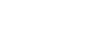 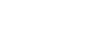 TOROS ÜNİVERSİTESİ REKTÖRLÜĞÜSayı Konu: 15313039-302.15.03/: Öğrenim DurumuGEÇİCİ MEZUNİYET BELGESİAşağıda açık kimliği yazılı …………………………………….. tarihinde mezun olmuştur. Diploma hazırlanmadığından işbu belge ilgilinin isteği üzerine kendisine verilmiştir.Bilgilerinizi arz/rica ederimReşit Serhat AŞKIN Rektör a.Genel SekreterÖĞRENCİ BİLGİLERİAdı Soyadı Baba AdıDoğum Yeri ve Tarihi Fakülte / Yüksekokul Bölüm / Program Öğrenci NoT.C. Kimlik No.: : : : : : : Diploma yerine geçer işbu belge bir defaya mahsus verilecek olup, diploma alınırken bu belgenin Üniversiteye teslimi zorunludur.